Artbox Summer Programme 201825th July – 11th AugustDate10am - 5pm (one hour lunch break)Wednesday 25th JulyDrawing and Painting People 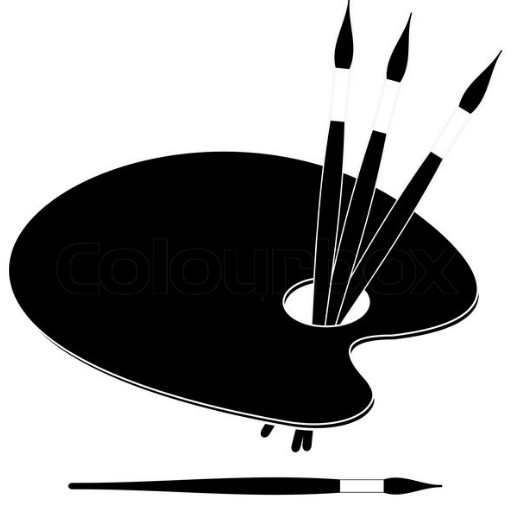 Thursday 26th JulyWorking with clay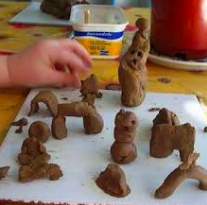 Friday 27th JulyTRIP: Tower Bridge Engine Rooms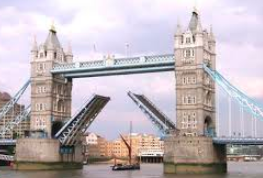 Saturday 28th JulyCollage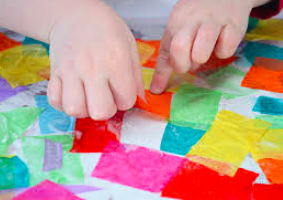 Wednesday 1st AugustDrawing and Painting AnimalsThursday 2nd AugustWorking with clayFriday 3rd AugustTRIP: Botanical drawing at the Culpeper Gardens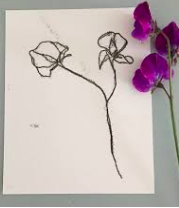 Saturday 4th AugustCreating an abstract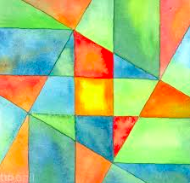 Wednesday 8th AugustPrintmaking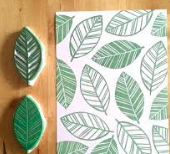 Thursday 9th AugustWorking with clayFriday 10th AugustActivity of your choice/complete work?Saturday 11th AugustTRIP: Art gallery with a picnic